                                                                                                                                                                 Tarih: …./.…/…………. Hastanın Adı – Soyadı : ……………………………………………                        Protokol No : ………………………………………………………………  Klinik : ………………………………………………………………  Kullanılan İlaç : ……………………………………………………………… Hastaya kullanılan ilaçtan kalan doz imha edilmiştir.     (   ) Kırılan ampul imha edilmiştir.                                              (   )         Nöbetçi Hemşire                                   Uzman Doktor                                              Eczacı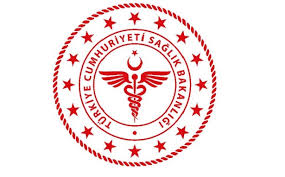 SAVUR PROF. DR. AZİZ SANCAR İLÇE DEVLET HASTANESİNARKOTİK VE PSİKOTROP İLAÇLAR İMHA FORMUSAVUR PROF. DR. AZİZ SANCAR İLÇE DEVLET HASTANESİNARKOTİK VE PSİKOTROP İLAÇLAR İMHA FORMUSAVUR PROF. DR. AZİZ SANCAR İLÇE DEVLET HASTANESİNARKOTİK VE PSİKOTROP İLAÇLAR İMHA FORMUSAVUR PROF. DR. AZİZ SANCAR İLÇE DEVLET HASTANESİNARKOTİK VE PSİKOTROP İLAÇLAR İMHA FORMUSAVUR PROF. DR. AZİZ SANCAR İLÇE DEVLET HASTANESİNARKOTİK VE PSİKOTROP İLAÇLAR İMHA FORMUSAVUR PROF. DR. AZİZ SANCAR İLÇE DEVLET HASTANESİNARKOTİK VE PSİKOTROP İLAÇLAR İMHA FORMUSAVUR PROF. DR. AZİZ SANCAR İLÇE DEVLET HASTANESİNARKOTİK VE PSİKOTROP İLAÇLAR İMHA FORMUSAVUR PROF. DR. AZİZ SANCAR İLÇE DEVLET HASTANESİNARKOTİK VE PSİKOTROP İLAÇLAR İMHA FORMU KODUİY.FR.15YAYIN TARİHİ01.11.2018REVİZYON TARİHİ 01.01.2022REVİZYON NO01SAYFA SAYISI 01